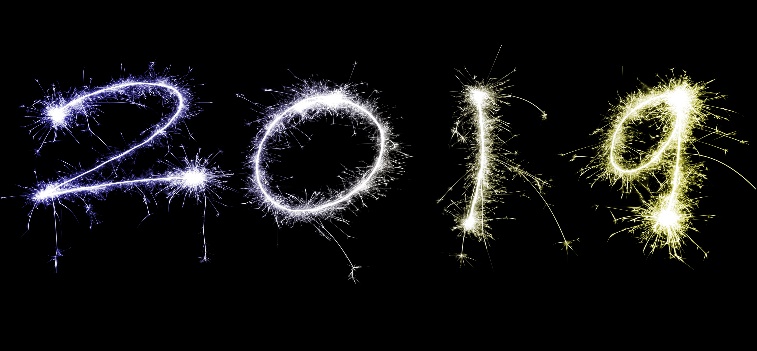 			New Years Menu4 Course Dinner & DrinksAppetizers: Choice of :Champiñones Rellenos /  Seafood Stuffed Mushrooms        Chorizo Español / Sautéed Spanish Sausage           Gambas al Ajillo / Shrimp in Garlic sauce                                          Calamares Fritos / Fried Calamari                                  Bacon wrapped Dates stuffed with almonds                                             Chicken or Beef Empanandas Family Style Mixed House SaladChoice of: Paella Valenciana  USDA Choice Sirloin Steak                             Veal Osso Bucco                          Broiled Norwegian Salmon                                          Pollo al Vino / Chicken al Vino                          Veal Sevillana (sautéed with onions, mushrooms, wine)  Filet Migñon Sangria (mushroom red wine sauce )Coffee and Dessert(coffee, espresso, cappuccino, assorted cakes)Unlimited Wine, Beer, Sangria , soft drinksChampange toast / party favors at Midnight$100 per person ------ 8-8:30 seating  (tax and tip not included)Live DJ at the bar  9pm -1am